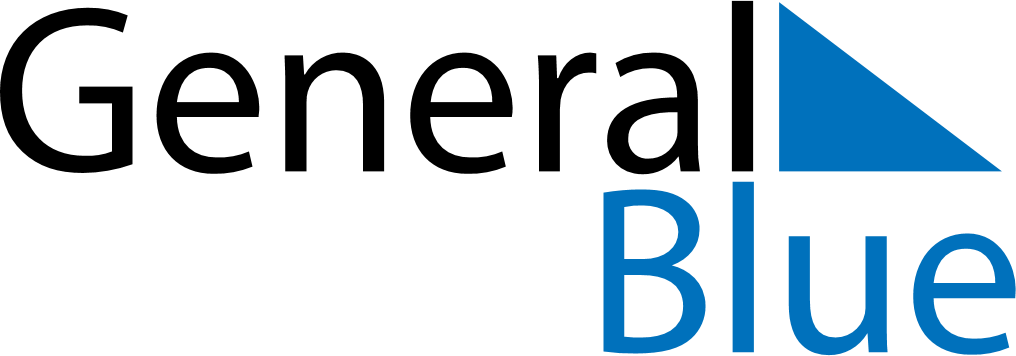 2018 – Q2Luxembourg  2018 – Q2Luxembourg  2018 – Q2Luxembourg  2018 – Q2Luxembourg  2018 – Q2Luxembourg  AprilAprilAprilAprilAprilAprilAprilMondayTuesdayWednesdayThursdayFridaySaturdaySunday123456789101112131415161718192021222324252627282930MayMayMayMayMayMayMayMondayTuesdayWednesdayThursdayFridaySaturdaySunday12345678910111213141516171819202122232425262728293031JuneJuneJuneJuneJuneJuneJuneMondayTuesdayWednesdayThursdayFridaySaturdaySunday123456789101112131415161718192021222324252627282930Apr 1: Easter SundayApr 2: Easter MondayMay 1: Labour DayMay 10: Ascension DayMay 21: Whit MondayJun 23: L’anniversaire du Grand-Duc